Оценка компетенции
Курс «Диагностический экспресс-тест на антигены вируса SARS-CoV-2»НазначениеНазначение этого инструмента заключается в том, чтобы с его помощью инструктор мог оценить, насколько успешно прошло обучение и какого уровня компетенции в выполнении экспресс-теста на антигены вируса SARS-CoV-2 достигли лабораторные и медицинские работники. Цель оценки компетенции заключается в том, чтобы определить, насколько участники освоили учебный материал, могут ли они безопасно и правильно взять мазок из носоглотки, поставить ДЭТ на антигены SARS-CoV-2 и интерпретировать и регистрировать результаты тестов.Оценку компетенции проводят после первоначального обучения. После того как участники возьмут два мазка из носоглотки и поставят по меньшей мере два ДЭТ на антигены SARS-CoV-2 во время практического занятия, каждому участнику будет предложено поставить параллельно два ДЭТ на антигены SARS-CoV-2 от начала до конца самостоятельно слепым методом на закодированных пробах (если это возможно). Участникам можно будет пользоваться при этом рабочими инструкциями (листовками). Экзаменатор должен только наблюдать, не вмешиваясь и не поправляя ошибки.Чтобы получить сертификат об успешном завершении, участникам потребуется:набрать проходной балл в 80% в практическом тесте (Часть А), в котором от участников требуется взять один мазок из носоглотки под наблюдением инструктора;набрать проходной балл в 80% в практическом тесте (Часть B), в котором от участников требуется поставить ДЭТ на антигены вируса SARS-CoV-2 на двух закодированных пробах под наблюдением инструктора;набрать проходной балл в 80% в письменном теоретическом тесте (Часть C), в котором участники должны ответить на 15 вопросов по материалу курса, выбрав правильный ответ из нескольких предложенных;набрать проходной балл в 80% в практическом тесте учёта результатов (Часть D), в котором участники должны будут правильно интерпретировать различные результаты ДЭТ на антигены вируса SARS-CoV-2 по представленным фотографиям.Материалы, необходимые для проведения оценки компетенцииСм. «Контрольный список материалов для обучения». Должны быть следующие учебные материалы:новые, в нераспечатанной упаковке стерильные зонд-тампоны, чтобы каждый участник мог взять три мазкасредства индивидуальной защиты (СИЗ): перчатки, халаты, защитные очки или лицевые щитки, респираторы (FFP2 или N95) различных размеров и медицинские маскимаркерыбытовой отбеливатель (хлорка), этиловый спирт и бумажные полотенца для очистки рабочего места и для рукмыло для рукдостаточное количество наборов ДЭТ на антигены вируса SARS-CoV-2, чтобы хватило для каждого участника на три теста на практическом занятии и два теста при проверке квалификации (компетенции)прочные пакеты для сбора и удаления опасных биологических отходов и подставки/корзины для этих пакетовтри бутылки-спрей (две – для рабочих растворов хлорки в 0,1% и 1%; одна – для спирта)мерная посуда для приготовления растворов хлорки и спиртатаймерыматериалы для проверки квалификации (положительный и отрицательный контроли)журнал регистрации ДЭТ на антигены вируса SARS-CoV-2 термометрочки для чтения (если потребуются некоторым участникам во время оценки компетенции)Оценка компетенции 
Курс «Диагностический экспресс-тест на антигены вируса SARS-CoV-2»A.	Практический тест: Взятие носоглоточного мазка Инструкция:Наденьте СИЗ.Подготовьте рабочее место. Возьмите один мазок из носоглотки.Исполнитель должен правильно выполнить задания, перечисленные в контрольном списке. Если это не так, то ответ должен быть «Нет» и в последнем столбце следует дать пояснение.За каждое правильно выполненное задание исполнитель получает 1 балл.Имя исполнителя: _______________________              	Дата (дд/мм/гг): __ __/__ __/__ __Имя экзаменатора: _______________________             	Дата (дд/мм/гг): __ __/__ __/__ __Оценка компетенции
Курс «Диагностический экспресс-тест на антигены вируса SARS-CoV-2»B.	Практический тест: Постановка ДЭТ на антигены SARS-CoV-2Инструкция:Наденьте СИЗ.Подготовьте рабочее место.Проведите тестирование параллельно двух проб в соответствии с кратким руководством или инструкциями по использованию набора для ДЭТ на антигены вируса SARS-CoV-2.Снимите СИЗ.Исполнитель должен правильно выполнить все задания, перечисленные в контрольном списке, в отношении ОБЕИХ проб. Если это не так, то ответ должен быть «Нет» и в последнем столбце следует дать пояснение.За каждое правильно выполненное задание исполнитель получает 1 балл.Имя исполнителя: _______________________              	Дата (дд/мм/гг): __ __/__ __/__ __Имя экзаменатора: _______________________             	Дата (дд/мм/гг): __ __/__ __/__ __Оценка компетенции 
Курс «Диагностический экспресс-тест на антигены вируса SARS-CoV-2»C.	Теоретический тестИнструкция:Экзаменатор выдаёт исполнителю листки с вопросами.Исполнитель должен ответить на пятнадцать вопросов по материалу курса, выбрав правильный ответ из нескольких предложенных.Исполнитель получает 1 балл, если на вопрос дан полный правильный ответ.Имя исполнителя: _______________________              	Дата (дд/мм/гг): __ __/__ __/__ __Имя экзаменатора: _______________________             	Дата (дд/мм/гг): __ __/__ __/__ __Если в обучение включен факультативный раздел о самодиагностике (раздел «S1. Использование ДЭТ на антигены вируса SARS-CoV-2 для самодиагностики COVID-19»), выберите один вопрос о самодиагностике и замените им один из теоретических вопросов.Оценка компетенции 
Курс «Диагностический экспресс-тест на антигены вируса SARS-CoV-2»D.	Практический тест на учёт результатовИнструкция:Исполнитель должен выбрать вариант ответа (положительный, отрицательный или недостоверный) для каждого примера.В зависимости от результата теста исполнитель должен предложить, какие последствия должны быть в отношении пациента.За каждый правильный ответ исполнитель получает 1 балл.Примечание: для учёта результатов нужно иметь нормальное зрение или пользоваться очками для чтения. Если у исполнителя возникают трудности при считывании линий в тестовом устройстве, пожалуйста, предупредите об этом инструктора.Имя исполнителя: _______________________              	Дата (дд/мм/гг): __ __/__ __/__ __Имя экзаменатора: _______________________             	Дата (дд/мм/гг): __ __/__ __/__ __Оценка компетенции 
Курс «Диагностический экспресс-тест на антигены вируса SARS-CoV-2»E.	Сводные результатыИмя исполнителя: _______________________              	Дата (дд/мм/гг): __ __/__ __/__ __* Исполнитель может считаться успешно прошедшим оценку компетенции только в том случае, если в каждой части (A, B, C и D) был набран проходной балл. Имя экзаменатора: _______________________          Дата (дд/мм/гг): __ __/__ __/__ __Ответы на вопросы теоретического тестаОтветы теста учёта результатов№ВопросДаНетКомментарии1Пользуется ли исполнитель во время тестирования надлежащими СИЗ? 2Подготовил ли исполнитель все материалы, требующиеся для взятия мазка из носоглотки?3Ввёл ли исполнитель стерильный зонд-тампон в ноздрю пациента, так что зонд достиг задней стенки носоглотки?4Сделал ли исполнитель вращательные движения зонд-тампоном по задней стенке носоглотки?5Вынул ли исполнитель зонд-тампон из полости носа?Часть A: Сумма баллов или число правильных ответовЧасть A: Сумма баллов или число правильных ответов   / 5 =         %   / 5 =         %…………… %№ВопросДаНетКомментарии1Пользуется ли исполнитель во время тестирования надлежащими СИЗ? (См. раздел А, вопрос 1)2Внимательно ли прочитал исполнитель инструкции по использованию набора для ДЭТ на антигены SARS-CoV-2?3Приготовил ли исполнитель все материалы, необходимые для постановки теста?4Правильно ли организовал исполнитель своё рабочее место?5Проверил ли исполнитель дату истечения срока годности набора для ДЭТ на антигены SARS-CoV-2?6Проверил ли исполнитель, что тестовое устройство и пакетик с влагопоглощающим адсорбентом внутри упаковки из фольги были не повреждены и тестовое устройство пригодно к употреблению?7Поместил ли исполнитель зонд-тампон в пробирку с буфером для экстракции и повращал ли зонд-тампон в буфере, сдавливая в то же время пробирку?8Когда исполнитель вынимал зонд-тампон из пробирки, сдавливал ли он пробирку, чтобы отжать жидкость из тампона?9Плотно ли закрыл исполнитель пробирку крышкой-капельницей?10Добавил ли исполнитель правильное число капель экстрагированного образца в лунку для образца на тестовом устройстве?11Считал ли исполнитель результаты ДЭТ через правильный интервал времени?12Правильно ли проинтерпретировал исполнитель результаты ДЭТ на антигены SARS-CoV-2?13Записал ли исполнитель результаты теста в журнал регистрации ДЭТ на антигены SARS-CoV-2?14Собрал ли исполнитель все отходы (использованные наборы, пробирку с буфером для экстракции, зонд и бумажную подставку-штатив) в пакет для удаления опасных биологических отходов?15Снял ли исполнитель халат и перчатки, перед тем как покинуть рабочее место?16Выполнил ли исполнитель надлежащую гигиеническую обработку рук после завершения тестирования?Часть B: Сумма баллов или число правильных ответовЧасть B: Сумма баллов или число правильных ответов   / 16 =       %   / 16 =       %…………… %Вопросы по ДЭТ на антигены 
вируса SARS-CoV-2Ответ правильный?Ответ правильный?Если НЕТ, то добавьте комментарийЧто обнаруживает ДЭТ на антигены? Вирусные антигены Вирусную РНК Вирусную ДНК Ни одно из вышеперечисленныхДАНЕТ2. Недостатком ДЭТ на антигены вируса SARS-CoV-2 является следующее:  Тесты могут быть выполнены вне лаборатории (например, в медицинском учреждении) Результаты получают быстро ДЭТ на антигены обладают пониженная чувствительностью, чем ТАНК ДЭТ на антигены просты в применении. ДАНЕТ3. В каком из нижеуказанных случаев ВОЗ рекомендует в настоящее время использование ДЭТ на антигены вируса SARS-CoV-2?  При тестировании лиц без симптомов (кроме тех случаев, когда у человека был контакт с подтверждённым случаем)При тестировании лиц с симптомами в районах, где наблюдается широкая циркуляция SARS-CoV-2Если отсутствуют соответствующие меры биобезопасности и инфекционного контроляВ целях скрининга в аэропортах или пунктах пересечения границыДАНЕТ4. Выберите одну из нижеуказанных ситуаций, в которой возможно получение ложного результата тестирования. Выполнять тестирование в соответствии с инструкциями производителя по использованию теста Проводить тестирование через несколько дней после взятия пробы    Использование тест-наборов, срок годности которых не истек.  Систематически сверять маркировку на направлении на анализ с маркировкой на контейнере с пробойДАНЕТ5. В каком из нижеуказанных случаев может возрастать риск передачи инфекции при взятии ДЭТ на антигены вируса SARS-CoV-2? Хорошая вентиляцияИспользование СИЗ Отсутствие надлежащей процедуры утилизации отходов.  Соблюдение установленных процедур и надлежащей практики. ДАНЕТ6. Какие СИЗ должен использовать персонал при выполнении ДЭТ (выберите все применимые варианты ответов). ?ПерчаткиХалат с длинными рукавами❑ Комбинезон. ❑ Средства защиты для глаз и органов дыхания. ДАНЕТ7. Какие из нижеуказанных действий необходимы для надлежащего управления запасами? (выберите все применимые варианты ответов) Регулярно (например, еженедельно) пересчитывать материалы, имеющиеся в наличииНазначить сотрудника, ответственного за пересчёт материалов, имеющихся в наличии, и за ведение записей инвентарного учётаПроверять целостность материалов при доставке их на место назначения❑ Оформление заказа на поставку новых тест-наборов только после истечения срока годности имеющихся тест-наборов. ДАНЕТ8. Выберите один правильный ответ из перечисленных ниже.  Если ДЭТ на антигены вируса SARS-CoV-2 показал отрицательный результат, то тест можно использовать повторно для другой пробы или для пробы от другого пациента Если упаковка тестового устройства повреждена или открыта, то использовать устройство нельзя Если в одном наборе нет пробирки с буфером для экстракции, то вполне можно использовать пробирку с буфером из другого набора Результаты теста можно считывать в течение нескольких часов после установленного интервала времениДАНЕТ9. Что из перечисленного является компонентом обеспечения качества?Постановка тестов с контролями качестваВизиты вышестоящего руководстваПроверка квалификации (компетенции)Всё вышеперечисленноеДАНЕТ10. Какое из нижеуказанных утверждений является верным? ❑ Ведение учета позволяет пунктам тестирования проводить мониторинг качества тестирования на основе индикаторов качества (ИК). ❑ Учетная документация, например направления на прохождение теста, журналы учета результатов и температур, должны храниться на месте. ❑ Доступ ко всей учетной документации должен быть свободным, так как она не содержит никакой конфиденциальной информации. ❑ Если показатели ИК выходят за рамки допустимых значений, необходимо установить причину и принять корректирующие меры. ДАНЕТ11. Как бы вы интерпретировали результат показанного на фотографии ДЭТ на антигены вируса SARS-CoV-2? 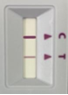 ❑ Положительный ❑ Отрицательный ❑ Не действительный ДАНЕТ12. Как бы вы интерпретировали результат показанного на фотографии ДЭТ на антигены вируса SARS-CoV-2? 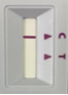 ❑ Положительный ❑ Отрицательный ❑ Не действительный ДАНЕТ13. Как бы вы интерпретировали результат показанного на фотографии ДЭТ на антигены вируса SARS-CoV-2? 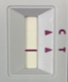 ❑ Положительный ❑ Отрицательный ❑ Не действительный ДАНЕТ14. Как бы вы интерпретировали результат показанного на фотографии ДЭТ на антигены вируса SARS-CoV-2? ❑ Положительный ❑ Отрицательный ❑ Не действительный ДАНЕТ15. Вы проводите ДЭТ на антигены вируса SARS-CoV-2 с использованием материала пациента, имеющего симптомы респираторного заболевания. Согласно инструкции по использованию тест-набора, результат фиксируется максимум через 15 минут. Вас отвлек ваш начальник, который зашел задать вопрос, и вы зафиксировали результат по прошествии 20 минут. Каковы будут ваши действия, если вы видите слабую полоску напротив метки «Т» (тест) и полоску напротив метки «С» (контроль)?❑ Результат теста фиксируется как положительный. ❑ Результат теста фиксируется как отрицательный. ❑ Необходимо повторить тест. ❑ Ничего из вышеуказанного.ДАНЕТЧасть C: Сумма баллов или число правильных ответов            / 15            / 15…………… %   Самодиагностика с использованием ДЭТ на антигены вируса SARS-CoV-2 16. Какие группы населения должны быть приоритетными с точки зрения самодиагностики?  Лица без симптомов инфекции с отсутствием достоверно установленного контакта с источником инфекции   Работники жизненно важных отраслей экономики  Лица, относящиеся к группе высокого риска госпитализации или развития тяжелого течения заболевания   Лица, сталкивающиеся с существенными сложностями при попытке получить доступ к существующим услугам 17. Выберите из списка ниже одно утверждение, которое является правильным.  Положительный результат теста для самодиагностики с большой вероятностью указывает на наличие активной инфекции, вызванной вирусом SARS-CoV-2   Положительный результат теста для самодиагностики с большой вероятностью является ложным, если лицо не имело известных контактов с источником инфекции, вызванной вирусом SARS-CoV-2, и проживает в регионе с низкой распространенностью COVID-19    Отрицательный результат теста для самодиагностики должен быть подтвержден с помощью теста амплификации нуклеиновых кислот (ТАНК)   Отрицательный результат теста для самодиагностики указывает на более низкую вероятность активной инфекции, вызванной вирусом SARS-CoV-2 Результат тестаИнтерпретация результатаИнтерпретация результатаИнтерпретация результатаКомментарии1.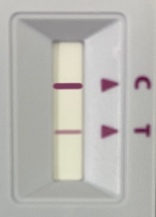 ПоложительныйОтрицательныйНедостоверный2.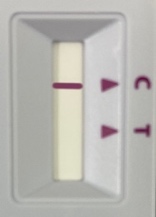 ПоложительныйОтрицательныйНедостоверный3.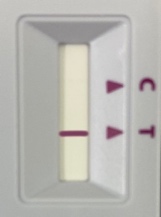 ПоложительныйОтрицательныйНедостоверный4.ПоложительныйОтрицательныйНедостоверный5.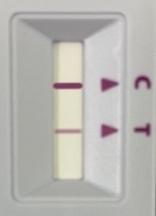 ПоложительныйОтрицательныйНедостоверный6.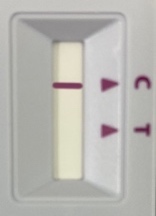 ПоложительныйОтрицательныйНедостоверный7.ПоложительныйОтрицательныйНедостоверный8.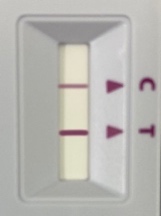 ПоложительныйОтрицательныйНедостоверный9.ПоложительныйОтрицательныйНедостоверный10.ПоложительныйОтрицательныйНедостоверныйЧасть D: Сумма баллов или число правильных ответовЧасть D: Сумма баллов или число правильных ответовЧасть D: Сумма баллов или число правильных ответов                    / 10                    / 10…………… %   Был ли набран проходной балл?Если НЕТ, то добавьте комментарийБаллы в Части A: ≥80%?ДАНЕТБаллы в Части B: ≥80%?ДАНЕТБаллы в Части C: ≥80%?ДАНЕТБаллы в Части D: ≥80%?ДАНЕТВыводы: Исполнитель успешно прошёл оценку компетенцииДА*НЕТВопросы по ДЭТ на антигены вируса SARS-CoV-21. Что обнаруживает ДЭТ на антигены? Вирусные антигены Вирусную РНК Вирусную ДНК Ни одно из вышеперечисленных2. Недостатком ДЭТ на антигены вируса SARS-CoV-2 является следующее:  Тесты могут быть выполнены вне лаборатории (например, в медицинском учреждении) Результаты получают быстро ДЭТ на антигены обладают пониженная чувствительностью, чем ТАНК ДЭТ на антигены просты в применении. 3. В каком из нижеуказанных случаев ВОЗ рекомендует в настоящее время использование ДЭТ на антигены вируса SARS-CoV-2?  При тестировании лиц без симптомов (кроме тех случаев, когда у человека был контакт с подтверждённым случаем)При тестировании лиц с симптомами в районах, где наблюдается широкая циркуляция SARS-CoV-2Если отсутствуют соответствующие меры биобезопасности и инфекционного контроляВ целях скрининга в аэропортах или пунктах пересечения границы4. Выберите одну из нижеуказанных ситуаций, в которой возможно получение ложного результата тестирования. Выполнять тестирование в соответствии с инструкциями производителя по использованию теста Проводить тестирование через несколько дней после взятия пробы    Использование тест-наборов, срок годности которых не истек.  Систематически сверять маркировку на направлении на анализ с маркировкой на контейнере с пробой5. В каком из нижеуказанных случаев может возрастать риск передачи инфекции при взятии ДЭТ на антигены вируса SARS-CoV-2? Хорошая вентиляцияИспользование СИЗ Отсутствие надлежащей процедуры утилизации отходов.  Соблюдение установленных процедур и надлежащей практики. 6. Какие СИЗ должен использовать персонал при выполнении ДЭТ (выберите все применимые варианты ответов). ?ПерчаткиХалат с длинными рукавами❑ Комбинезон.  Средства защиты для глаз и органов дыхания. 7. Какие из нижеуказанных действий необходимы для надлежащего управления запасами? (выберите все применимые варианты ответов) Регулярно (например, еженедельно) пересчитывать материалы, имеющиеся в наличииНазначить сотрудника, ответственного за пересчёт материалов, имеющихся в наличии, и за ведение записей инвентарного учётаПроверять целостность материалов при доставке их на место назначения❑ Оформление заказа на поставку новых тест-наборов только после истечения срока годности имеющихся тест-наборов. 8. Выберите один правильный ответ из перечисленных ниже.  Если ДЭТ на антигены вируса SARS-CoV-2 показал отрицательный результат, то тест можно использовать повторно для другой пробы или для пробы от другого пациента Если упаковка тестового устройства повреждена или открыта, то использовать устройство нельзя Если в одном наборе нет пробирки с буфером для экстракции, то вполне можно использовать пробирку с буфером из другого набора Результаты теста можно считывать в течение нескольких часов после установленного интервала времени9. Что из перечисленного является компонентом обеспечения качества?Постановка тестов с контролями качестваВизиты вышестоящего руководстваПроверка квалификации (компетенции)Всё вышеперечисленное10. Какое из нижеуказанных утверждений является верным? ❑ Ведение учета позволяет пунктам тестирования проводить мониторинг качества тестирования на основе индикаторов качества (ИК). ❑ Учетная документация, например направления на прохождение теста, журналы учета результатов и температур, должны храниться на месте.  Доступ ко всей учетной документации должен быть свободным, так как она не содержит никакой конфиденциальной информации. ❑ Если показатели ИК выходят за рамки допустимых значений, необходимо установить причину и принять корректирующие меры. 11. Как бы вы интерпретировали результат показанного на фотографии ДЭТ на антигены вируса SARS-CoV-2?  Положительный ❑ Отрицательный ❑ Не действительный 12. Как бы вы интерпретировали результат показанного на фотографии ДЭТ на антигены вируса SARS-CoV-2? ❑ Положительный  Отрицательный ❑ Не действительный 13. Как бы вы интерпретировали результат показанного на фотографии ДЭТ на антигены вируса SARS-CoV-2? ❑ Положительный ❑ Отрицательный  Не действительный 14. Как бы вы интерпретировали результат показанного на фотографии ДЭТ на антигены вируса SARS-CoV-2? ❑ Положительный  Отрицательный ❑ Не действительный 15. Вы проводите ДЭТ на антигены вируса SARS-CoV-2 с использованием материала пациента, имеющего симптомы респираторного заболевания. Согласно инструкции по использованию тест-набора, результат фиксируется максимум через 15 минут. Вас отвлек ваш начальник, который зашел задать вопрос, и вы зафиксировали результат по прошествии 20 минут. Каковы будут ваши действия, если вы видите слабую полоску напротив метки «Т» (тест) и полоску напротив метки «С» (контроль)?❑ Результат теста фиксируется как положительный. ❑ Результат теста фиксируется как отрицательный.  Необходимо повторить тест. ❑ Ничего из вышеуказанного.Часть C: Сумма баллов или число правильных ответовВопросы по Самодиагностика с использованием ДЭТ на антигены вируса SARS-CoV-2 16. Какие группы населения должны быть приоритетными с точки зрения самодиагностики?  Лица без симптомов инфекции с отсутствием достоверно установленного контакта с источником инфекции   Работники жизненно важных отраслей экономики  Лица, относящиеся к группе высокого риска госпитализации или развития тяжелого течения заболевания   Лица, сталкивающиеся с существенными сложностями при попытке получить доступ к существующим услугам 17. Выберите из списка ниже одно утверждение, которое является правильным.  Положительный результат теста для самодиагностики с большой вероятностью указывает на наличие активной инфекции, вызванной вирусом SARS-CoV-2   Положительный результат теста для самодиагностики с большой вероятностью является ложным, если лицо не имело известных контактов с источником инфекции, вызванной вирусом SARS-CoV-2, и проживает в регионе с низкой распространенностью COVID-19    Отрицательный результат теста для самодиагностики должен быть подтвержден с помощью теста амплификации нуклеиновых кислот (ТАНК)  Отрицательный результат теста для самодиагностики указывает на более низкую вероятность активной инфекции, вызванной вирусом SARS-CoV-2 1.Положительный2.Отрицательный3.Недостоверный4.Отрицательный5.Положительный6.Отрицательный7.Недостоверный8.Положительный9.Положительный10.ОтрицательныйОграничение ответственностиУчебная платформа ВОЗ по вопросам обеспечения здоровья населения – учебные материалыАвторское право на эти учебные материалы принадлежит Всемирной организации здравоохранения (ВОЗ) – © World Health Organization (WHO) 2022. Все права защищены.Вы можете использовать эти материалы в соответствии с правилами «WHO Health Security Learning Platform, Training Materials – Terms of Use». Эти правила находятся на сайте «Учебной платформы ВОЗ по вопросам обеспечения здоровья населения» (https://extranet.who.int/hslp), вы приняли эти правила, когда сгружали материалы с сайта.  Если вы адаптировали, модифицировали, перевели на другой язык или каким-либо иным образом переработали содержание этих материалов, внесённые изменения никак не должны быть связаны с ВОЗ, и в изменённых материалах не должны быть использованы название или эмблема ВОЗ.  Кроме того, если вы внесли в эти материалы изменения и в таком виде используете их публично, просьба для учёта и дальнейшего развития информировать ВОЗ о таких модификациях по электронной почте ihrhrt@who.int.